The Apostle Paul wrote the book of Philippians from a jail cell to the church he helped establish in the Roman city of Philippi. Despite his situation, eleven times, in this very short letter, Paul expresses the joy he has found. What lessons can we learn about joy from Paul? Today we begin a four week journey unpacking the Unshakable Joy of Paul. 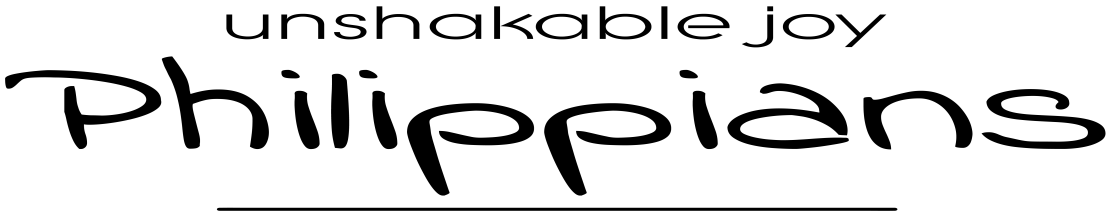 Unshakable Joy in the Worst ConditionsPhilippians 1:3-26 (1 Peter 1:8-9)(Page 818 in the Pew Bible)Paul found joy because he wasn’t focused on the _________  - Philippians 1:3-11Paul found joy because he knew _________ was being _________ - Philippians 1:12-18Preached while in ________Preached with wrong __________Preached with right _________Paul found joy because he knew what his future held: ________ ________ or ________ ________ - Philippians 18b-26